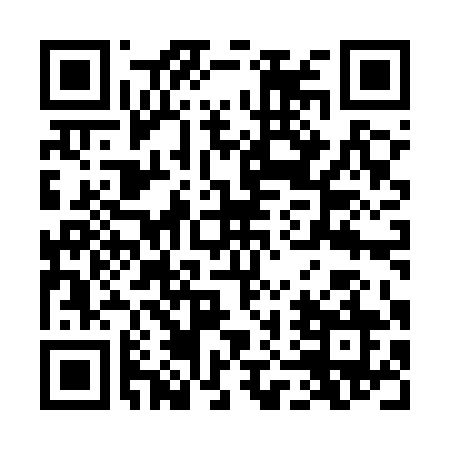 Prayer times for Abdur Rahim Kili, PakistanWed 1 May 2024 - Fri 31 May 2024High Latitude Method: Angle Based RulePrayer Calculation Method: University of Islamic SciencesAsar Calculation Method: ShafiPrayer times provided by https://www.salahtimes.comDateDayFajrSunriseDhuhrAsrMaghribIsha1Wed4:105:3812:214:007:048:322Thu4:085:3712:214:007:048:333Fri4:075:3612:204:007:058:344Sat4:065:3612:204:007:068:355Sun4:055:3512:204:007:068:366Mon4:045:3412:204:007:078:377Tue4:035:3312:204:007:088:388Wed4:015:3212:204:007:088:399Thu4:005:3112:204:007:098:4010Fri3:595:3112:204:007:108:4111Sat3:585:3012:204:007:108:4212Sun3:575:2912:204:007:118:4313Mon3:565:2912:204:007:128:4414Tue3:555:2812:204:007:138:4515Wed3:545:2712:204:007:138:4616Thu3:535:2712:204:007:148:4717Fri3:535:2612:204:007:158:4818Sat3:525:2512:204:007:158:4919Sun3:515:2512:204:007:168:5020Mon3:505:2412:204:007:178:5121Tue3:495:2412:204:007:178:5222Wed3:485:2312:204:007:188:5323Thu3:485:2312:204:007:188:5424Fri3:475:2212:214:007:198:5525Sat3:465:2212:214:007:208:5526Sun3:465:2112:214:007:208:5627Mon3:455:2112:214:007:218:5728Tue3:445:2112:214:017:228:5829Wed3:445:2012:214:017:228:5930Thu3:435:2012:214:017:239:0031Fri3:435:2012:214:017:239:00